Brassavola, Broughtonia and Rhyncholaelia Five Sample Award Descriptions  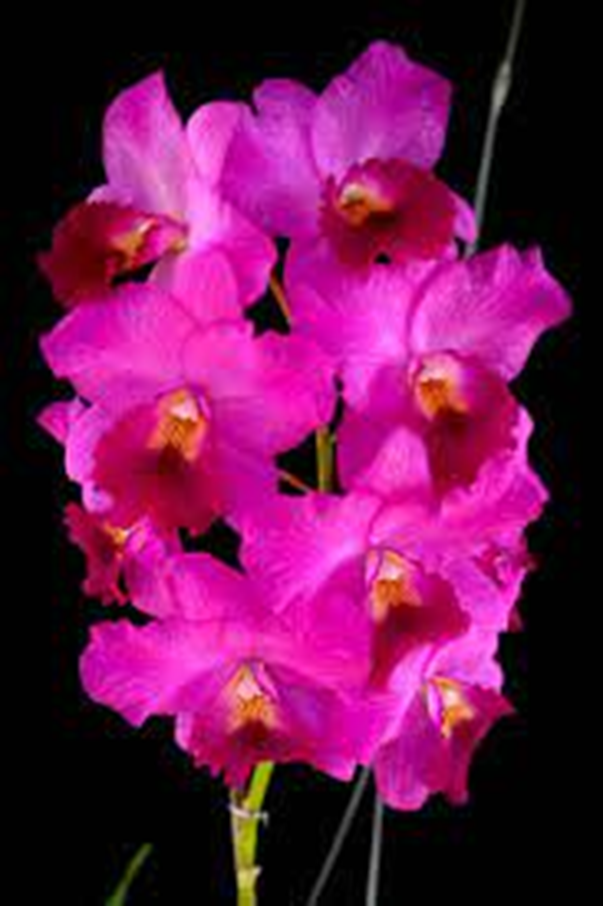 Guaritonia Rosy Jewel (Guarianthe bowringiana x Broughtonia sanguinea)Photography by UnknownEight well-shaped flowers on one x cm inflorescence; sepals and petals magenta; lip crimson, throat golden yellow, basal spotting maroon; column white, anther cap white; substance firm, texture crystalline.   Award:  AM/AOS, 87 points.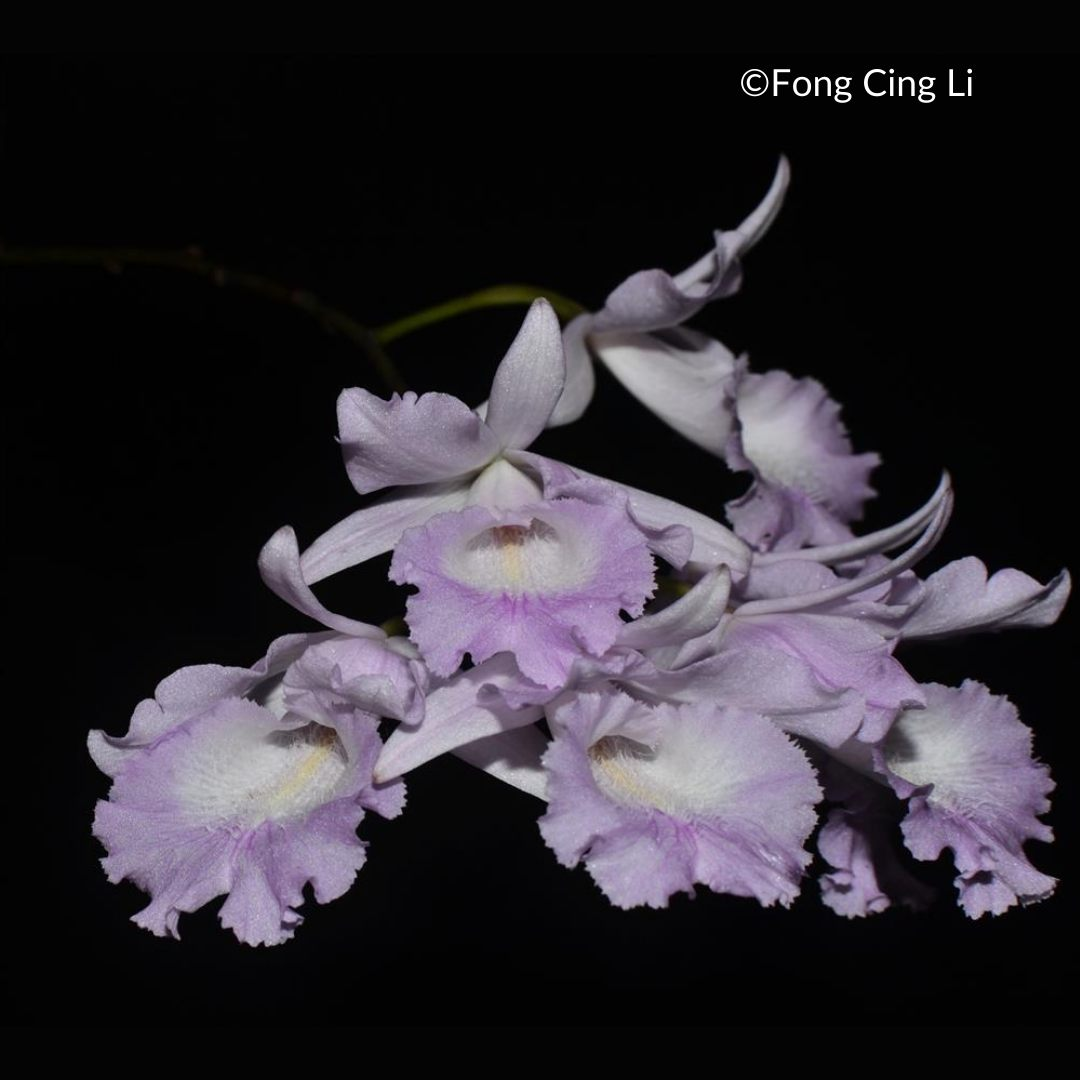 Broughtonia domingensisPhotography by Unknown Six flowers on one  x cm inflorescence; sepals white suffused pale lavender; petals pale lavender; lip undulated, white suffused lavender distally, throat white, suffused cream centrally, column white, anther cap white; substance light; texture lightly crystalline.     Award:  HCC/AOS, 76 points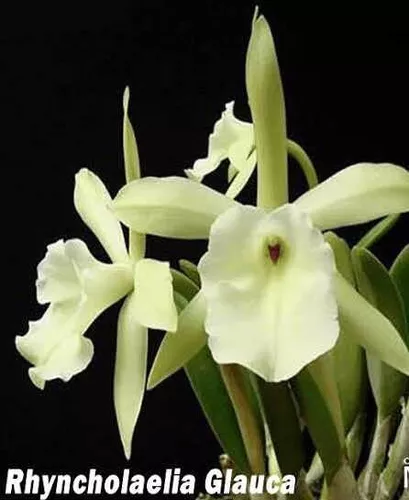 Rhyncholaelia glaucaPhotography by UnknownThree flowers on three up to x cm inflorescences; sepals and petals chartreuse; lip cream, suffused chartreuse centrally, maroon mark under column; column light chartreuse; substance heavy; texture waxy.Award:  AM/AOS, 82 points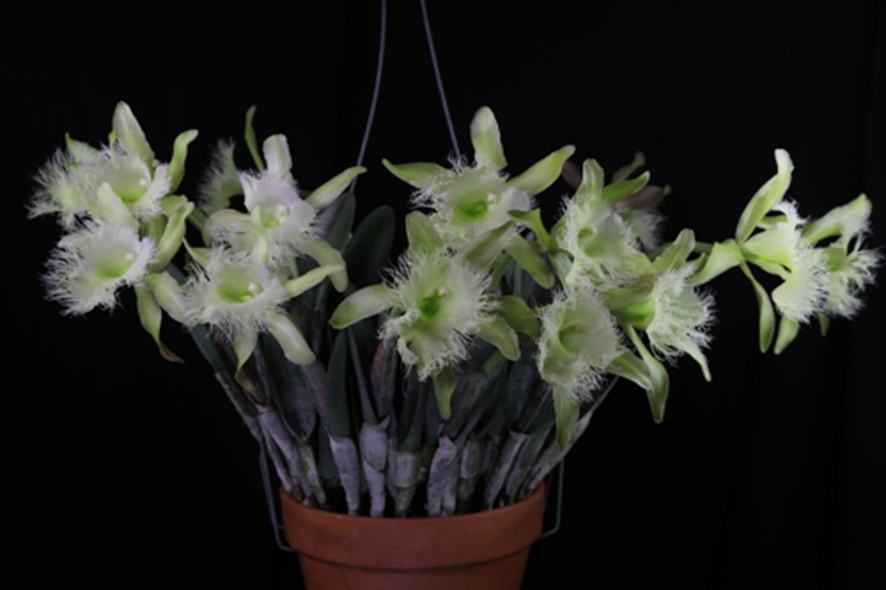 Rhyncholaelia digbyanaPhotography by St. Augustine Orchid SocietyTwelve flowers on six inflorescences; sepals chartreuse; petals chartreuse; lip light chartreuse heavy frilled, throat dark green; column white suffused chartreuse, anther cap cream; substance firm; texture waxy.Award:  AM/AOS, 86 points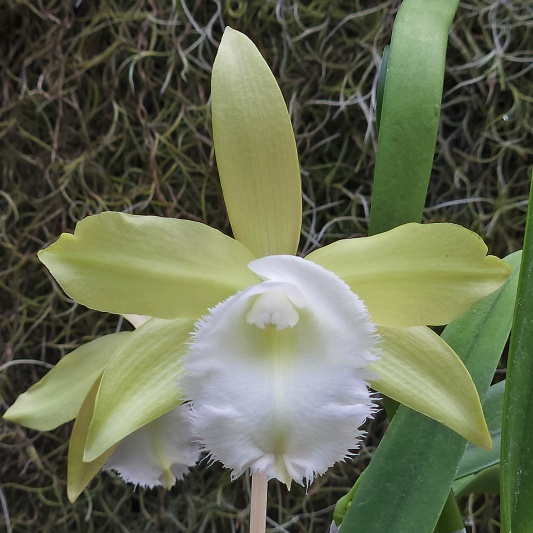 Rhynchobrassoleya Unbelievable Times (Brassocattleya Flyboy Jimmy Lawson x Rhyncholaela digbyana)Photography by St. Augustine Orchid SocietyTwo flowers on one inflorescence; sepals and petals chartreuse; lip white, fringed along margins, distally centrally slight suffusion chartreuse, throat overlaid chartreuse; column white, anther cap white; substance firm; texture matt.  Award:  HCC/AOS, 76 points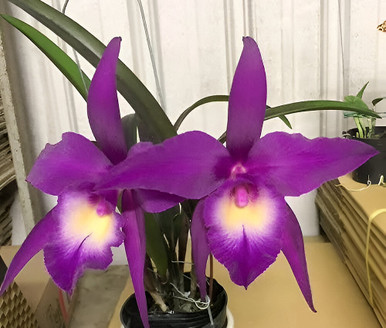 Brassocattleya. Yuan Nan Star War (Cattleya Memoria Robert Strait x Brassocattleya Wonder Star)Photography by Orchid RootsTwo flowers on one inflorescence; sepals and petals purple, margin slightly undulate; lip midlobe white overlaid yellow, purple distally, throat suffused purple, margin slightly undulated; column white, overlaid fuchsia, anther cap white overlaid fuchsia; substance firm; texture matt.  Award:  AM/AOS, 86 points